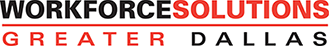 Public Comment Sign-Up SheetEmail to:  rsvpbodmeeting@wfsdallas.com before 5:00 p.m. CDT Tuesday, August 18, 2020Public Comment Sign-Up SheetEmail to:  rsvpbodmeeting@wfsdallas.com before 5:00 p.m. CDT Tuesday, August 18, 2020Public Comment Sign-Up SheetEmail to:  rsvpbodmeeting@wfsdallas.com before 5:00 p.m. CDT Tuesday, August 18, 2020NameOrganization Email Address and Phone Number